1. Планируемые результаты освоения курса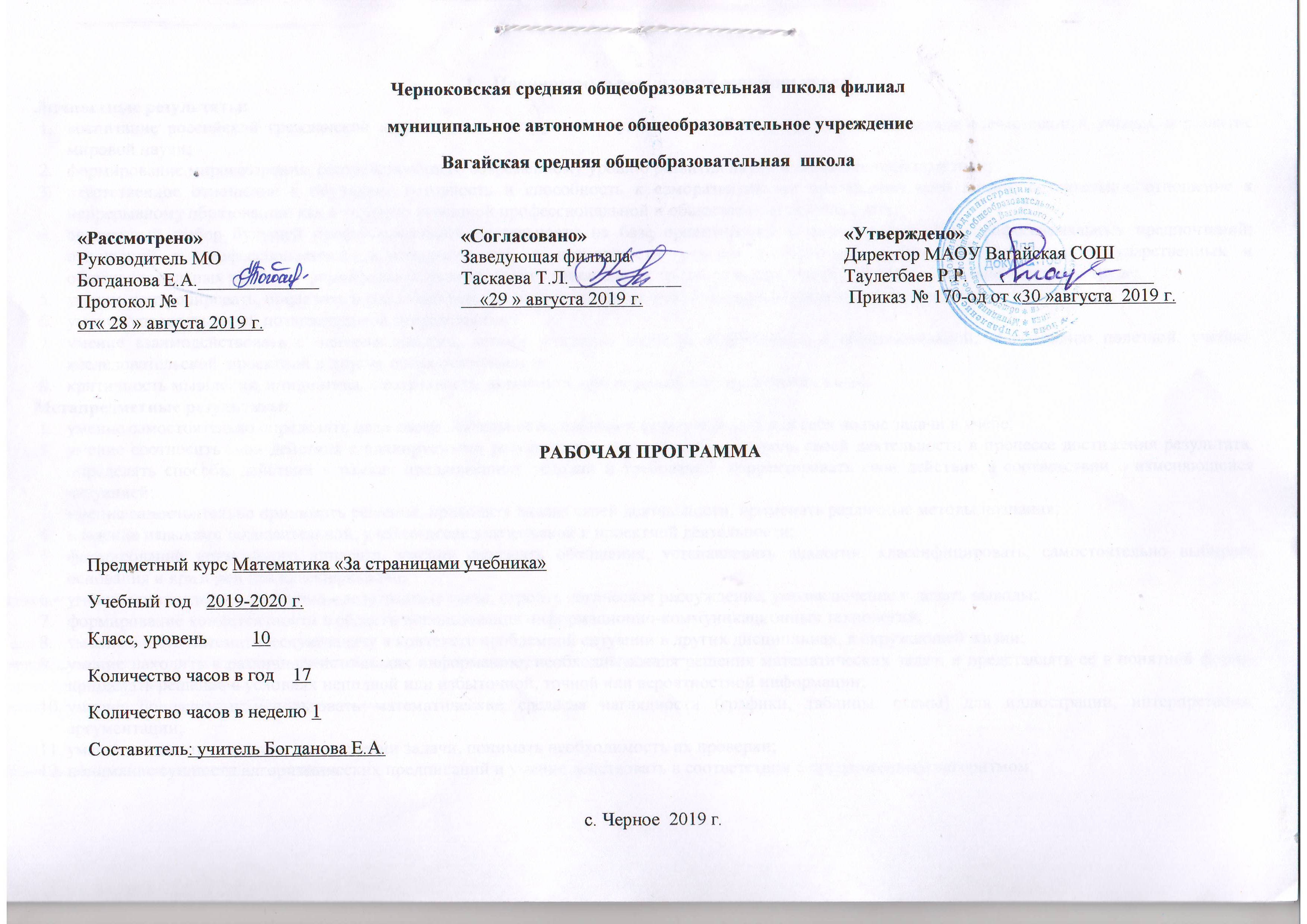 Личностные результаты:воспитание российской гражданской идентичности: патриотизма, уважения к Отечеству, осознания вклада отечественных ученых в развитие мировой науки;формирование мировоззрения, соответствующего современному уровню развития науки и общественной практики;ответственное отношение к обучению, готовность и способность к саморазвитию на протяжении всей жизни; сознательное отношение к непрерывному образованию как к условию успешной профессиональной и общественной деятельности;осознанный выбор будущей профессиональной деятельности на базе ориентировки в мире профессий и профессиональных предпочтений; отношений к профессиональной деятельности как к возможности участия в решении личных, общественных, государственных и общенациональных проблем; формирование уважительного отношения к труду, развитие опыта участия в социально значимом труде;умение контролировать, оценивать и анализировать процесс и результат учебной и математической деятельности;умение управлять своей познавательной деятельностью;умение взаимодействовать с одноклассниками, детьми младшего возраста и взрослыми в образовательной, общественно полезной, учебно-исследовательской, проектной и других видах деятельности;критичность мышления, инициатива, находчивость, активность при решении математических задач.Метапредметные результаты:умение самостоятельно определять цели своей деятельности, ставить и формулировать для себя новые задачи в учебе;умение соотносить свои действия с планируемыми результатами, осуществлять контроль своей деятельности в процессе достижения результата, определять способы действий в рамках предложенных условий и требований, корректировать свои действия в соответствии с изменяющейся ситуацией;умение самостоятельно принимать решения, проводить анализ своей деятельности, применять различные методы познания;владение навыками познавательной, учебно-исследовательской и проектной деятельности;формирование понятийного аппарата, умения создавать обобщения, устанавливать аналогии, классифицировать, самостоятельно выбирать основания и критерии для классификации;умение устанавливать причинно-следственные связи, строить логическое рассуждение, умозаключение и делать выводы;формирование компетентности в области использования информационно-коммуникационных технологий;умение видеть математическую задачу в контексте проблемной ситуации в других дисциплинах, в окружающей жизни;умение находить в различных источниках информацию, необходимую для решения математических задач, и представлять ее в понятной форме, принимать решение в условиях неполной или избыточной, точной или вероятностной информации;умение понимать и использовать математические средства наглядности (графики, таблицы, схемы) для иллюстрации, интерпретации, аргументации;умение выдвигать гипотезы при решении задачи, понимать необходимость их проверки;понимание сущности алгоритмических предписаний и умение действовать в соответствии с предложенным алгоритмом.Предметные результаты:осознание значения математики для повседневной жизни человека;представление о математической науке как сфере математической деятельности, об этапах ее развития, о ее значимости для развития цивилизации;умения описывать явления реального мира на математическом языке; представления о математических понятиях и математических моделях как о важнейшем инструментарии, позволяющим описывать и изучать разные процессы и явления;представление об основных понятиях, идеях и методах алгебры и математического анализа;представление о процессах и явлениях, имеющих вероятностный характер, о статистических закономерностях в реальном мире, об основных понятиях элементарной теории вероятностей; умение находить и оценивать вероятности наступления событий в простейших практических ситуациях и основные характеристики случайных величин;владение методами доказательств и алгоритмов решения; умение их применять, проводить доказательные рассуждения в ходе решения задач;практически значимые математические умения и навыки, их применение к решению задач, предполагающие умения:выполнять вычисления с действительными и комплексными числами;решать текстовые задачи арифметическим способом, с помощью составления и решения уравнений и неравенств;использовать алгебраический язык для описания предметов окружающего мира и создание соответствующих математических моделей;выполнять операции над множествами;проводить вычисления статистических характеристик, вычислять приближенные вычисления;решать комбинаторные задачивладение навыками использования компьютерных программ при решении математических задач.Содержание курсаЗадачи на движение. (3ч)Задачи на движение из одного пункта в другой в одном направлении. Задачи на движение из разных пунктов навстречу друг другу. Задачи, в которых единственной известной величиной является время, а пройденный путь принимается за 1. Задачи, в которых скорость выражена косвенно через время. Задачи на движение по окружности. Задачи на движение, решаемые с помощью неравенств. Задачи на сложение скоростей. Учащимся сообщается об основных типах задач на движение и методах их решения.Задачи на совместную работу.(2ч)Вычисление неизвестного времени работы. Задачи о «бассейне», который одновременно наполняется разными трубами.Задачи на планирование.(2ч)Задачи, в которых требуется определить объем выполненной работы. Задачи, в которых требуется определить время, затраченное на выполнение предусмотренного объема работ. Задачи, в которых вместо времени выполнения некоторой работы дано число рабочих, участвующих в ней.Проценты. Основные задачи на проценты.(3ч)Слушателем сообщается история появлении процентов; устраняются пробелы в знаниях по решению основных задач на проценты: а) нахождение процента от числа (величины); б) нахождение числа по его проценту; в) нахождение процента одного числа от другого. Актуализируются знания об арифметических и алгебраических приемах решения задач. Процентные расчеты в жизненных ситуациях. Показ широты применения в жизни процентных расчетов. Решение задач, связанных с банковскими расчетами: вычисление ставок процентов в банках; процентный прирост; определение начальных вкладов. Выполнение тренировочных упражнений.Задачи на смеси, сплавы, концентрацию.(2ч)Усвоение учащимися понятий концентрации вещества, процентного раствора. Формирование умения работать с законом сохранения массы. Обобщение полученных знаний при решении задач на проценты.Задачи на зависимость между компонентами арифметических действий.(2ч)Задачи, в которых требуется найти сумму слагаемых, каждое из которых составляет ту или иную часть искомой суммы. Задачи, в которых неизвестные являются членами прогрессии. Задачи, в которых слагаемые пропорциональны некоторым числам.Решение разнообразных задач по всему курсу. Решение задач ЕГЭ.(3 ч)Тематическое  планирование с указанием количества часов, отводимых на освоение каждой темы.Приложение 1. Календарно – тематическое планированиеПринятые сокращения:СП – самопроверка, ВП – взаимопроверка, СР – самостоятельная работа, ФО – фронтальный опрос, УО – устный опрос, ИО – индивидуальный опрос.№ п/пНаименование темКоличествочасов1Задачи на движение.32Задачи на совместную работу.23Задачи на планирование.24Проценты. Основные задачи на проценты.35Задачи на смеси, сплавы, концентрацию.26Задачи на зависимость между компонентами арифметических действий.27Решение разнообразных задач по всему курсу. Решение задач ЕГЭ.3Итого: Итого: 17№ урокаДата Дата Раздел Тема урока Содержание урока, ЗУНТребования к уровню подготовки учащихсяФорма контроля № урокаПлан Факт Раздел Тема урока Содержание урока, ЗУНТребования к уровню подготовки учащихсяФорма контроля Задачи на движение (3ч)Задачи на движение (3ч)Задачи на движение (3ч)Задачи на движение (3ч)Задачи на движение (3ч)Задачи на движение (3ч)Задачи на движение (3ч)104.09Задачи на движениеЗадачи на движение из одного пункта в другой в одном направлении. Задачи на движение из разных пунктов навстречу друг другу. Задачи, в которых единственной известной величиной является время, а пройденный путь принимается за 1. Задачи, в которых скорость выражена косвенно через время. Задачи на движение по окружности. Задачи на движение, решаемые с помощью неравенств. Задачи на сложение скоростей.Уметь решать задачи на движение из одного пункта в другой в одном направлении, задачи на движение из разных пунктов навстречу друг другу. Задачи, в которых единственной известной величиной является время, а пройденный путь принимается за 1.УО, ФО, ИО, СП, ВП, СР211.09Задачи на движениеЗадачи на движение из одного пункта в другой в одном направлении. Задачи на движение из разных пунктов навстречу друг другу. Задачи, в которых единственной известной величиной является время, а пройденный путь принимается за 1. Задачи, в которых скорость выражена косвенно через время. Задачи на движение по окружности. Задачи на движение, решаемые с помощью неравенств. Задачи на сложение скоростей.Уметь решать задачи на движение из одного пункта в другой в одном направлении, задачи на движение из разных пунктов навстречу друг другу. Задачи, в которых единственной известной величиной является время, а пройденный путь принимается за 1.УО, ФО, ИО, СП, ВП, СР318.09Задачи на движение.Задачи на движение из одного пункта в другой в одном направлении. Задачи на движение из разных пунктов навстречу друг другу. Задачи, в которых единственной известной величиной является время, а пройденный путь принимается за 1. Задачи, в которых скорость выражена косвенно через время. Задачи на движение по окружности. Задачи на движение, решаемые с помощью неравенств. Задачи на сложение скоростей.Уметь решать задачи на движение из одного пункта в другой в одном направлении, задачи на движение из разных пунктов навстречу друг другу. Задачи, в которых единственной известной величиной является время, а пройденный путь принимается за 1.УО, ФО, ИО, СП, ВП, СРЗадачи на совместную работу (2ч)Задачи на совместную работу (2ч)Задачи на совместную работу (2ч)Задачи на совместную работу (2ч)Задачи на совместную работу (2ч)Задачи на совместную работу (2ч)Задачи на совместную работу (2ч)425.09Задачи на совместную работуЗадачи, в которых требуется определить объем выполненной работы. Задачи, в которых требуется определить время, затраченное на выполнение предусмотренного объема работ. Задачи, в которых вместо времени выполнения некоторой работы дано число рабочих, участвующих в ней.Уметь решать  задачи, в которых требуется определить объем выполненной работы, задачи, в которых требуется определить время, затраченное на выполнение предусмотренного объема работ. УО, ФО, ИО, СП, ВП, СР502.10Задачи на совместную работуЗадачи, в которых требуется определить объем выполненной работы. Задачи, в которых требуется определить время, затраченное на выполнение предусмотренного объема работ. Задачи, в которых вместо времени выполнения некоторой работы дано число рабочих, участвующих в ней.Уметь решать  задачи, в которых требуется определить объем выполненной работы, задачи, в которых требуется определить время, затраченное на выполнение предусмотренного объема работ. УО, ФО, ИО, СП, ВП, СРЗадачи на планирование(2ч)Задачи на планирование(2ч)Задачи на планирование(2ч)Задачи на планирование(2ч)Задачи на планирование(2ч)Задачи на планирование(2ч)Задачи на планирование(2ч)609.10Задачи на планирование Задачи, в которых требуется определить объем выполненной работы. Задачи, в которых требуется определить время, затраченное на выполнение предусмотренного объема работ. Задачи, в которых вместо времени выполнения некоторой работы дано число рабочих, участвующих в ней.Уметь решать задачи, в которых требуется определить объем выполненной работы, задачи, в которых требуется определить время, затраченное на выполнение предусмотренного объема работУО, ФО, ИО, СП, ВП, СР716.10Задачи на планирование Задачи, в которых требуется определить объем выполненной работы. Задачи, в которых требуется определить время, затраченное на выполнение предусмотренного объема работ. Задачи, в которых вместо времени выполнения некоторой работы дано число рабочих, участвующих в ней.Уметь решать задачи, в которых требуется определить объем выполненной работы, задачи, в которых требуется определить время, затраченное на выполнение предусмотренного объема работУО, ФО, ИО, СП, ВП, СРПроценты. Основные задачи на проценты (3ч)Проценты. Основные задачи на проценты (3ч)Проценты. Основные задачи на проценты (3ч)Проценты. Основные задачи на проценты (3ч)Проценты. Основные задачи на проценты (3ч)Проценты. Основные задачи на проценты (3ч)Проценты. Основные задачи на проценты (3ч)823.10Проценты. Основные задачи на проценты.Устранение пробелов в знаниях по решению основных задач на проценты: а) нахождение процента от числа (величины); б) нахождение числа по его проценту; в) нахождение процента одного числа от другого. Актуализируются знания об арифметических и алгебраических приемах решения задач. Процентные расчеты в жизненных ситуациях. Показ широты применения в жизни процентных расчетов. Решение задач, связанных с банковскими расчетами: вычисление ставок процентов в банках; процентный прирост; определение начальных вкладов. Выполнение тренировочных упражнений.Должны уметь: а) нахождение процента от числа (величины); б) нахождение числа по его проценту; в) нахождение процента одного числа от другого. Решать задачи, связанные с банковскими расчетами: вычислять ставки процентов в банках; процентный прирост; определять  начальный вклад. Выполнять тренировочные упражнения.УО, ФО, ИО, СП, ВП, СР906.11Проценты. Основные задачи на проценты.Устранение пробелов в знаниях по решению основных задач на проценты: а) нахождение процента от числа (величины); б) нахождение числа по его проценту; в) нахождение процента одного числа от другого. Актуализируются знания об арифметических и алгебраических приемах решения задач. Процентные расчеты в жизненных ситуациях. Показ широты применения в жизни процентных расчетов. Решение задач, связанных с банковскими расчетами: вычисление ставок процентов в банках; процентный прирост; определение начальных вкладов. Выполнение тренировочных упражнений.Должны уметь: а) нахождение процента от числа (величины); б) нахождение числа по его проценту; в) нахождение процента одного числа от другого. Решать задачи, связанные с банковскими расчетами: вычислять ставки процентов в банках; процентный прирост; определять  начальный вклад. Выполнять тренировочные упражнения.УО, ФО, ИО, СП, ВП, СР1013.11Проценты. Основные задачи на проценты.Устранение пробелов в знаниях по решению основных задач на проценты: а) нахождение процента от числа (величины); б) нахождение числа по его проценту; в) нахождение процента одного числа от другого. Актуализируются знания об арифметических и алгебраических приемах решения задач. Процентные расчеты в жизненных ситуациях. Показ широты применения в жизни процентных расчетов. Решение задач, связанных с банковскими расчетами: вычисление ставок процентов в банках; процентный прирост; определение начальных вкладов. Выполнение тренировочных упражнений.Должны уметь: а) нахождение процента от числа (величины); б) нахождение числа по его проценту; в) нахождение процента одного числа от другого. Решать задачи, связанные с банковскими расчетами: вычислять ставки процентов в банках; процентный прирост; определять  начальный вклад. Выполнять тренировочные упражнения.УО, ФО, ИО, СП, ВП, СРЗадачи на смеси, сплавы, концентрацию (2ч)Задачи на смеси, сплавы, концентрацию (2ч)Задачи на смеси, сплавы, концентрацию (2ч)Задачи на смеси, сплавы, концентрацию (2ч)Задачи на смеси, сплавы, концентрацию (2ч)Задачи на смеси, сплавы, концентрацию (2ч)Задачи на смеси, сплавы, концентрацию (2ч)1120.11Задачи на смеси, сплавы, концентрациюКонцентрация вещества, процентный раствор.  Закон сохранения массы. Решение задач, связанных с расчетами на концентрацию веществ в различных смесях и сплавах.Должны знать понятия концентрации вещества, процентного раствора.  Должны уметь работать с законом сохранения массы, обобщать полученные знания при решении задач на проценты.УО, ФО, ИО, СП, ВП, СР1227.11Задачи на смеси, сплавы, концентрациюКонцентрация вещества, процентный раствор.  Закон сохранения массы. Решение задач, связанных с расчетами на концентрацию веществ в различных смесях и сплавах.Должны знать понятия концентрации вещества, процентного раствора.  Должны уметь работать с законом сохранения массы, обобщать полученные знания при решении задач на проценты.УО, ФО, ИО, СП, ВП, СРЗадачи на зависимость между компонентами арифметических действий (2ч)Задачи на зависимость между компонентами арифметических действий (2ч)Задачи на зависимость между компонентами арифметических действий (2ч)Задачи на зависимость между компонентами арифметических действий (2ч)Задачи на зависимость между компонентами арифметических действий (2ч)Задачи на зависимость между компонентами арифметических действий (2ч)Задачи на зависимость между компонентами арифметических действий (2ч)1304.12Задачи на зависимость между компонентами арифметических действийЗадачи, в которых требуется найти сумму слагаемых, каждое из которых составляет ту или иную часть искомой суммы. Задачи, в которых неизвестные являются членами прогрессии. Задачи, в которых слагаемые пропорциональны некоторым числам.Уметь решать задачи, в которых требуется найти сумму слагаемых, каждое из которых составляет ту или иную часть искомой суммы. Задачи, в которых неизвестные являются членами прогрессии. Задачи, в которых слагаемые пропорциональны некоторым числам.УО, ФО, ИО, СП, ВП, СР1411.12Задачи на зависимость между компонентами арифметических действийЗадачи, в которых требуется найти сумму слагаемых, каждое из которых составляет ту или иную часть искомой суммы. Задачи, в которых неизвестные являются членами прогрессии. Задачи, в которых слагаемые пропорциональны некоторым числам.Уметь решать задачи, в которых требуется найти сумму слагаемых, каждое из которых составляет ту или иную часть искомой суммы. Задачи, в которых неизвестные являются членами прогрессии. Задачи, в которых слагаемые пропорциональны некоторым числам.УО, ФО, ИО, СП, ВП, СРРешение разнообразных задач по всему курсу. Решение задач ЕГЭ (3ч)Решение разнообразных задач по всему курсу. Решение задач ЕГЭ (3ч)Решение разнообразных задач по всему курсу. Решение задач ЕГЭ (3ч)Решение разнообразных задач по всему курсу. Решение задач ЕГЭ (3ч)Решение разнообразных задач по всему курсу. Решение задач ЕГЭ (3ч)Решение разнообразных задач по всему курсу. Решение задач ЕГЭ (3ч)Решение разнообразных задач по всему курсу. Решение задач ЕГЭ (3ч)1518.12Решение разнообразных задач по всему курсу. Решение задач ЕГЭВыполнение практических заданий, проверка задач самостоятельного решения, итоговая проверочная работа.Должны уметь выполнять практические задания, УО, ФО, ИО, СП, ВП, СР1625.12Решение разнообразных задач по всему курсу. Решение задач ЕГЭВыполнение практических заданий, проверка задач самостоятельного решения, итоговая проверочная работа.Должны уметь выполнять практические задания, УО, ФО, ИО, СП, ВП, СР1725.12Решение разнообразных задач по всему курсу. Решение задач ЕГЭВыполнение практических заданий, проверка задач самостоятельного решения, итоговая проверочная работа.Должны уметь выполнять практические задания, УО, ФО, ИО, СП, ВП, СР